РАБОЧИЙ ЛИСТ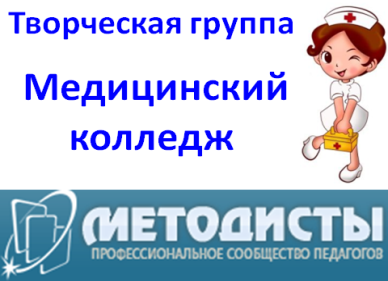 участника Всероссийского конкурса психолого-педагогических знаний"Педагогический марафон - 2014"Результаты выполнения конкурсных заданийКритерии оценки выполнения конкурсных заданийЗа каждый правильный ответ начисляется 1 балл.Победитель должен набрать 30 балловПобедитель I степени - от 28 до 29 баллов.Победитель II степени - 26 до 27 баллов.Победитель III степени - от 24 до 25 баллов.Лауреат - от 21 до 23 баллов.Сертификат участника получают конкурсанты, набравшие  20 баллов и менее.Результат участия в конкурсе      Пинаев С.В.                                                                                 (ФИО заполняет конкурсант)Количество набранных  баллов - ________23___________                                                                                (заполняет член жюри)Член жюри -    Кириченко Г.А.                                        (ФИО)ФамилияпинаевИмясергейОтчествовикторовичДолжностьучитель математикиМесто работы полностью г. екатеринбург  маоу лицей №180№ заданияОтветконкурсантаСовпадение с эталоном(заполняет член жюри)№ заданияОтветконкурсантаСовпадение с эталоном(заполняет член жюри)№ заданияОтветконкурсантаСовпадение с эталоном(заполняет член жюри)1Г+11А+21Г+2А+12В+22В+3Г+13А-23Б-4В+14Б+24А+5Б-15В+25Г+6Г+16А-26Г+7А+17Г+27Г+8В-18А+28флегматик+9А-19Г+29холерик+10Б-20Б+30меланхолик+